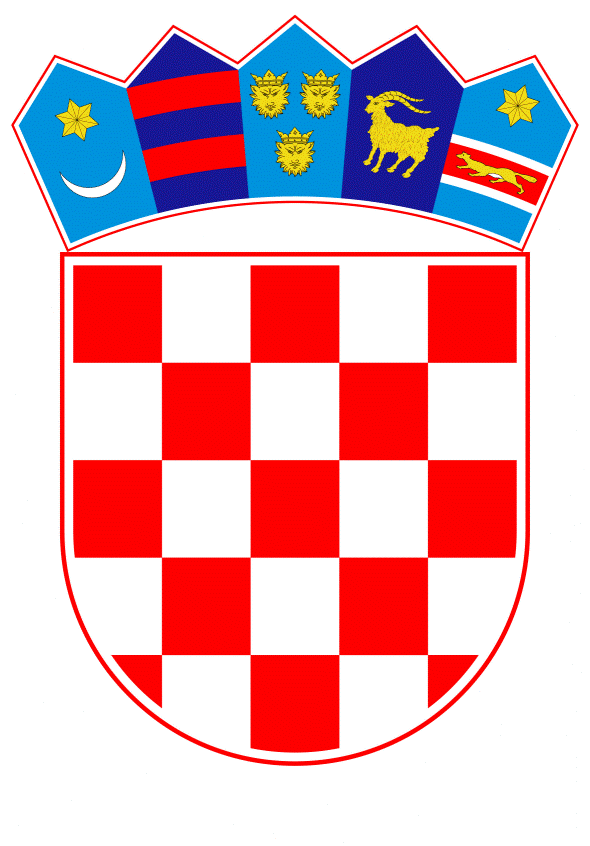 VLADA REPUBLIKE HRVATSKEZagreb, 26. ožujka 2020.____________________________________________________________________________________________________________________________________________________Banski dvori | Trg Sv. Marka 2  | 10000 Zagreb | tel. 01 4569 222 | vlada.gov.hrP r i j e d l o gVLADA REPUBLIKE HRVATSKE	Na temelju članka 31. stavka 2. Zakona o Vladi Republike Hrvatske (Narodne novine, br. 150/11, 119/14, 93/16 i 116/18), Vlada Republike Hrvatske je na sjednici održanoj __________ donijelaO D L U K Uo transportu u Republiku Hrvatsku pripadnika Oružanih snaga Republike Hrvatske koji su sudjelovali u misiji potpore miru „RESOLUTE SUPPORT“ u Afganistanu I.	Vlada Republike Hrvatske suglasna je da društvo Croatia Airlines d.d. obavi transport odnosno povratak pripadnika Oružanih snaga Republike Hrvatske koji su sudjelovali u misiji potpore miru „RESOLUTE SUPPORT“ u Afganistanu iz Afganistana u Republiku Hrvatsku.II.	Za provedbu ove Odluke zadužuju se Ministarstvo obrane, Ministarstvo mora, prometa i infrastrukture i Ministarstvo vanjskih i europskih poslova.III.	Ova Odluka stupa na snagu danom donošenja.Klasa: 		Urbroj: 	Zagreb, 									     P R E D S J E D N I K									   mr. sc. Andrej PlenkovićO B R A Z L O Ž E NJ E 	Ovom Odlukom uređuje se davanje suglasnosti Vlade Republike Hrvatske da Croatia Airlines d.d., obavi transport odnosno povratak pripadnika Oružanih snaga Republike Hrvatske koji su sudjelovali u misiji potpore miru „RESOLUTE SUPPORT“ u Afganistanu iz Afganistana u Republiku Hrvatsku.	Za provedbu ove Odluke zadužuju se Ministarstvo obrane, Ministarstvo mora, prometa i infrastrukture i Ministarstvo vanjskih i europskih poslova. Predlagatelj:Ministarstvo obrane Predmet:Prijedlog odluke o transportu u Republiku Hrvatsku pripadnika Oružanih snaga Republike Hrvatske koji su sudjelovali u misiji potpore miru „RESOLUTE SUPPORT“ u Afganistanu